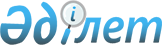 Қаратомар, Отаутүскен ауылдарының көшелеріне атаулар беру туралыАқмола облысы Целиноград ауданы Шалкар ауылдық аумағы әкімінің 2009 жылғы 17 тамыздағы № 2 шешімі. Ақмола облысы Целиноград ауданының Әділет басқармасында 2009 жылғы 14 қыркүйекте № 1-17-103 тіркелді

      «Қазақстан Республикасындағы жергілікті мемлекеттік басқару және өзін-өзі басқару туралы» Қазақстан Республикасының 2001 жылдың 23 қаңтарындағы Занының 35 бабының 2 тармағына, «Қазакстан Республикасының әкімшілік-аумақтық құрылысы түралы» Қазақстан Республикасының 1993 жылдың 8 желтоқсанындағы Заңының 14 бабының 4 тармақшасына сәйкес, Қаратомар, Отаутүскен ауылдары тұрғындары жиналыстарының 2009 жылдың 2 маусымындағы № 6, № 7 хаттамаларын есепке ала отырып, Шалқар ауыл аймағының әкімі ШЕШТІ:



      1. Көшелерге атаулар берілсін:

      Қаратомар ауылында:

      № 1 көшеге – «Дина Нұрпейісова» атауы;



      Отаутүскен ауылында:

      № 1 көшеге - «Құрманғазы» атауы,

      № 2 көшеге - Мұстафа Шоқай» атауы,

      № 3 көшеге – «Оралхан Бөкей» атауы,

      № 4 көшеге – «Шәмші Қалдаяқов» атауы,

      № 5 көшеге – «Ақан Сері» атауы;



      2. Осы шешімнің орындалуын бақылауды өзіме қалдырамын;



      3. Осы шешім Целиноград ауданының әділет басқармасында мемлекеттік тіркеуден өткен күннен бастап күшіне енеді және ресми жарияланған күннен бастап қолданысқа еңгізіледі.      Шалқар ауыл

      аймағының әкімі                            Қ.Ташетов      КЕЛІСІЛДІ:      «Целиноград ауданының

      мәдениет және тілдерді

      дамыту бөлімі»

      мемлекеттік мекемесінің

      бастығы                                    Ш.Өтегенова      «Целиноград ауданының

      сәулет және

      қалақұрылысы бөлімі»

      мемлекеттік мекемесінің

      бастығы                                    А.Сагымбаев
					© 2012. Қазақстан Республикасы Әділет министрлігінің «Қазақстан Республикасының Заңнама және құқықтық ақпарат институты» ШЖҚ РМК
				